Создание буклета «Мы живем на улицах Героев»1.Буклет состоит из 3х колонок.2.Оформляем внутреннюю и внешнюю сторону буклета.3.Внешнюю сторону буклета оформляем по образцу.-Напишите автора буклета в 1 колонке-Нарисуйте рисунок, посвященный 75-летию Победы в 3 колонке. 4.Во внутренней стороне буклета должны быть: -фрагмент карты города Чебоксары с улицей (4 колонка) -портрет Героя (5 колонка); -биография Героя (5 колонка); -информация о том, когда присвоена улице это название и почему (5 колонка);-фото достопримечательностей этой улицы (6 колонка).5.Этапы выполнения задания:1) Найти в интернете на карте города Чебоксары улицы на выбор: Анисимова, Афанасьева, Боголюбова, Винокурова, Кочетова, Урукова, Логинова, З. Яковлевой, Ермолаева, 139-й стр.дивизии, 324-й стр.дивизии,2) Скопировать фрагмент карты города с данной улицей и обозначить выбранную улицу красным цветом,3) Собрать информацию о Герое, в честь которого названа выбранная улица (портрет и краткая биография) и напечатать в буклете,4) Оформить буклет по образцу (образец в присоединенном файле).Создание листовок «Улицы героев»1. Найти на карте города Чебоксары улицы Анисимова, Афанасьева, Боголюбова, Винокурова, Кочетова, Урукова, Логинова, З.Яковлевой, Ермолаева, 139-й стр.дивизии, 324-й стр.дивизии (1 на выбор), скопировать фрагмент карты города с данной улицей, распечатать и обозначить выбранную улицу красным цветом.2. Собрать информацию о выбранном герое (портрет и краткая биография) и напечатать на другой стороне3. Написать Сочинение-письмо Герою Великой Отечественной войны от правнуков.Требования к оформлению буклета1 колонкаАвтор буклета учени___  _______класса_________________________________МАОУ «Гимназия № 5»г.Чебоксарыг. Чебоксары, Президентский бульвар, 21тел. 8 (835) 262-88-41Я живу на улице героя, 
Одного из тех, кто за меня 
Не жалел ни жизни, ни покоя 
В месиве из крови и огня. 
Это ли не честь, что я достоин 
Для потомков вечным быть огнём?! 
Я живу на улице героя! 
Я – хранитель памяти о нём! 
К 75-летию Великой Победы«Мы живем на улицах Героев»УЛИЦА АФАНАСЬЕВАЧебоксары-20203 колонкаНарисовать рисунок, посвященный 75-летию Победы4 колонкаФРАГМЕНТ карты города с выбранной улицей5 колонкаФОТО герояКраткая биография-информация о том, когда присвоена улице это название и почему.6 колонкаДостопримечательности улицы-фото достопримечательностей улицы.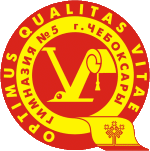 Городской проект«Улицы Героев г. Чебоксары»